Medienkommentar 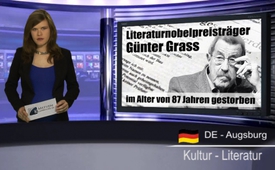 Literaturnobelpreisträger Günter Grass im Alter von 87 Jahren gestorben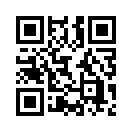 Der Literaturnobelpreisträger Günter Grass ist heute, am 13. April 2015, im Alter von 87 Jahren in Lübeck gestorben. Zum Andenken und Würdigung an den mutigen, ehrlichen und verantwortungsbewussten Schriftsteller Günter Grass, strahlen wir heute unsere Sendung vom 4. April 2015 nochmals aus. Darin geht es um die Frage, welche Atommächte tatsächlich eine Dauergefahr für diesen Globus darstellen?Der Literaturnobelpreisträger Günter Grass ist heute, am 13. April 2015, im Alter von 87 Jahren in Lübeck gestorben. Dies teilte heute der Steidl-Verlag, Göttingen mit.
Günter Grass galt als einer der bedeutendsten deutschsprachigen Autoren der Gegenwart. 1999 erhielt er den Nobelpreis für Literatur. Zu seinen bekanntesten Werken zählen „Die Blechtrommel“ und „Die Rättin“. 
Besonders hervorzuheben ist sein Gedicht „Was gesagt werden muss“, das am 4. April 2012 veröffentlicht wurde. Trotz der zu befürchtenden Kritik vieler Politiker und Medien sprach Grass durch dieses Gedicht seine Gedanken mutig und ehrlich der Öffentlichkeit gegenüber aus. In diesem warf Grass der "Atommacht Israel" vor, den "ohnehin brüchigen Weltfrieden" zu gefährden. 
Zu der darauffolgenden, sehr einseitigen Kritik antwortete Günter Grass: „Es werden alte Klischees bemüht. Und es ist zum Teil ja auch verletzend. Es wird sofort, was ja auch zu vermuten war, mit dem Begriff Antisemitismus gearbeitet“. Weiter sagte er – ich zitiere: „Es ist mir aufgefallen, dass in einem demokratischen Land, in dem Pressefreiheit herrscht, eine gewisse Gleichschaltung der Meinung im Vordergrund steht und eine Weigerung, auf den Inhalt, die Fragestellungen, die ich hier anführe, überhaupt einzugehen.“

Zum Andenken und Würdigung an den mutigen, ehrlichen und verantwortungsbe-wussten Schriftsteller Günter Grass, strahlen wir heute unsere Sendung vom 4. April 2015 nochmals aus. Darin geht es um die Frage, welche Atommächte tatsächlich eine Dauergefahr für diesen Globus darstellen? Und genau darum, weil Günther Grass den Weltfrieden gefährdet sah, nahm er auch kein Blatt vor den Mund. Im zweiten Teil der Sendung werden die wichtigsten Auszüge aus dem Gedicht „Was gesagt werden muss“ nochmals vorgelesen. Bis heute hat es seine Aktualität weitgehend behalten. Guten Abend!von jj.Quellen:http://www.all-in.de/nachrichten/deutschland_welt/boulevard/Guenter-Grass-im-Alter-von-87-Jahren-gestorben;art15814,1934229
http://www.dnn-online.de/web/dnn/kultur/detail/-/specific/Guenter-Grass-sieht-Kampagne-gegen-sich-Gleichschaltung-der-Meinungen-4192119619Das könnte Sie auch interessieren:#Medienkommentar - www.kla.tv/MedienkommentareKla.TV – Die anderen Nachrichten ... frei – unabhängig – unzensiert ...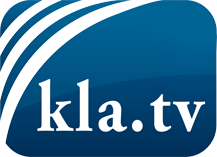 was die Medien nicht verschweigen sollten ...wenig Gehörtes vom Volk, für das Volk ...tägliche News ab 19:45 Uhr auf www.kla.tvDranbleiben lohnt sich!Kostenloses Abonnement mit wöchentlichen News per E-Mail erhalten Sie unter: www.kla.tv/aboSicherheitshinweis:Gegenstimmen werden leider immer weiter zensiert und unterdrückt. Solange wir nicht gemäß den Interessen und Ideologien der Systempresse berichten, müssen wir jederzeit damit rechnen, dass Vorwände gesucht werden, um Kla.TV zu sperren oder zu schaden.Vernetzen Sie sich darum heute noch internetunabhängig!
Klicken Sie hier: www.kla.tv/vernetzungLizenz:    Creative Commons-Lizenz mit Namensnennung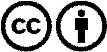 Verbreitung und Wiederaufbereitung ist mit Namensnennung erwünscht! Das Material darf jedoch nicht aus dem Kontext gerissen präsentiert werden. Mit öffentlichen Geldern (GEZ, Serafe, GIS, ...) finanzierte Institutionen ist die Verwendung ohne Rückfrage untersagt. Verstöße können strafrechtlich verfolgt werden.